دفتر ثبت مراجعه کنندگان به پزشک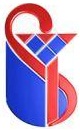 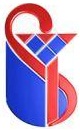 ردیفتاریخ مراجعهشماره قبضمبلغنام و نام خانوادگیسنجنسجنسعلت مراجعهتشخیص اولیهاقدامات انجام شدهاقدامات انجام شدهاقدامات انجام شدهملاحظاتردیفتاریخ مراجعهشماره قبضمبلغنام و نام خانوادگیسنمونثمذکرعلت مراجعهتشخیص اولیهمشاورهدرمانارجاعملاحظات